Notice simplifiée d’utilisation du logiciel Micro:bit « Mu »Ouvrir un programme : Charger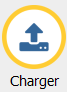 Flasher un programme dans la carte Micro:bit (cela envoie le programme au microcontrôleur).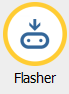 Lecture des mesures effectuées par le capteur : cliquer sur REPL puis utiliser la combinaison de touches CTRL D simultanément sur le clavier.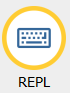 